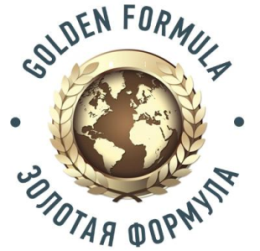 РегистрационнАЯ ФОРМА для участия в педагогическом конкурсе«ЗОЛОТАЯ ФОРМУЛА» | «GOLDEN FORMULA»С условиями конкурса согласен:    (ФИО лица, заполнившего регистрационный бланк).«___» __________ 201__ г.Регистрационный бланк заполняется на каждую конкурсную работу отдельно. Для регистрации заполните, пожалуйста, регистрационный бланк  и отправьте его по адресу euromediastargroup@gmail.comПри получении от вас заявки мы вам ответим и подтвердим факт о её получения в течение 24 часов. Если вы от нас не получите подтверждение, просим вас прислать нам дубликат заявки в электронном виде на адрес euromediastargroup@gmail.comВнимание!Работа высылается вместе с заявкой. После получения ЗАЯВКИ + РАБОТЫ в Ваш адрес будет отправлено письмо с различными вариантами оплаты конкурсного взноса. Спасибо!Автор работы: фамилия, имя, отчество участника (ов)В том случае, если работа коллективная – перечисляются фамилия, имя, отчество всех участников, желающих получить персональные дипломы.Должность:Наименование образовательного учреждения:Местонахождение образовательного учреждения: страна, республика, край/область, город/селоКоличество учащихся в школе:(укажите, например 300 человек).Наименование работы:Ваша работа, какой категории (укажите одну из четырёх: педагогический проект, методическая разработка, открытый урок, внешкольное мероприятие или авторская статья)?Ваш адрес электронной почты (e-mail)Ваш контактный телефонИнформация для оплаты орг. взноса(Отправляя нам заявку не забудьте сообщить нам данные на кого нам выписать счёт – фамилию, имя или название организации и полный адрес (почтовый индекс, страна, город, название улицы или авеню, номер дома и т.д..). 